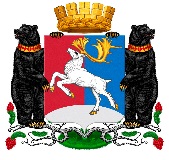 Камчатский крайАдминистрация городского округа «поселок Палана»РАСПОРЯЖЕНИЕ _________  № ____________О введении режима «Чрезвычайная ситуация» для органов управления и сил Паланского звена Камчатской территориальной подсистемы РСЧСНа основании решения комиссии по предупреждению и ликвидации чрезвычайных ситуаций и обеспечения пожарной безопасности «поселок Палана» от 06.07.2021 № 15, 1. Органы управления, силы и средства Паланского звена Камчатской территориальной подсистемы РСЧС перевести в режим функционирования «Чрезвычайная ситуация» с 16.00 часов 06.07.2021 и установить местный уровень реагирования.2. Для осуществления руководства при ликвидации ЧС организовать работу оперативного штаб ликвидации чрезвычайной ситуации, под руководством Первого заместителя Главы Администрации городского округа «поселок Палана» Ульянова А.А. Работу оперативного штаба ликвидации чрезвычайной ситуации организовать в здании Администрации городского округа «поселок Палана» (ул. Обухова, д. 6, тел. 8 (41543) 32-100, факс 8 (41543) 31-022, e-mail: adm@palana.org). 3. Ввести круглосуточный режим работы оперативного штаба по ликвидации чрезвычайной ситуации и руководящего состава городского округа «поселок Палана».4. Мобилизационному отделу Администрации городского округа «поселок Палана»:4.1 обеспечить выпуск из резерва городского округа «поселок Палана» материальных ресурсов необходимых для проведения поисково-спасательных работ;4.2 с организовать сбор, обработку и обмен информацией об обстановке в районе ЧС через ЕДДС городского округа «поселок Палана»;4.3 об обстановке и проводимых мероприятиях докладывать вышестоящим органам управления.5. Контроль за исполнением настоящего распоряжения оставляю за собой.Первый заместитель Главы администрациигородского округа «поселок Палана»	А.А. Ульянов